Brayan Adán Briones GonzálezSexo: Masculino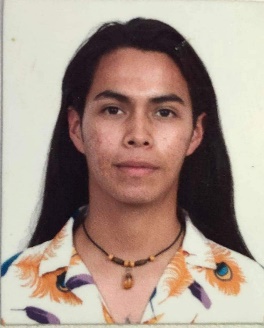 Correo electrónico: 018000516@upsrj.edu.mxMatricula: 018000516Nivel máximo de estudios: Licenciatura/ En cursoInstitución de procedencia: Universidad Politécnica de Santa Rosa JáureguiCuatrimestre: SéptimoPromedio: 9.54Porcentaje de estudios: 70.00%Resumen Habilidades: Trabajo en equipo o individual, responsable, trabajo bajo presión, organización, iniciativa, propuesta de líder, comprometido, dispuesto a aprender y ayudar a quien lo necesita.Bases en estadística, diseño de experimentos, normatividad mexicana y GD&T.Manejo del idioma inglés nivel B2 en la escala del Marco Europeo (ITEP).Manejo básico de SolidWorks y Minitab.Estudiando actualmente el Séptimo Cuatrimestre en la carrera de Ingeniería en Metrología Industrial en la Universidad Politécnica de Santa Rosa Jáuregui de 2018-2021.Experiencia como auditor interno de norma ISO9001 e implementación de Sistema de Gestión de Calidad. Participación en proyecto Nuevos Talentos sobre Producción  de asfalto con caucho de desecho, en compañía del Dr. Gerardo Arreola Jardón. (2019)Asistencia al taller “Tecnología de plásticos, Reología” asistida por el Lic. Miguel Ángel Aguirre Hernández en “University Day” por el Instituto Queretano de Herramentales. (2019)Asistencia al Curso/Taller Formación de Auditor Interno en ISO19011:2018 e ISO9001:2015  impartido por el Lic. Omar Torres Téllez en la Universidad Politécnica de Santa Rosa Jáuregui. Registro STPS: TOTO 7105066CS7-0005. (2019)Asistencia al curso “Los 6 elementos esenciales  de las Buenas Prácticas del laboratorio” asistida por la Dra. Flora E. Mercader Trejo en Total Metrology in Chemistry. (2020)